RAVEN CHAPTER 44 GUIDED NOTES: THE NERVOUS SYSTEMRaven 9th editionHow does a sensory neuron link to a motor neuron?Two Divisions of the Nervous System:Central nervous system b. Peripheral nervous system _________________________________________________ ______________________________________________________________________________________________________3. Label this diagram of a typical neuron:A: cell body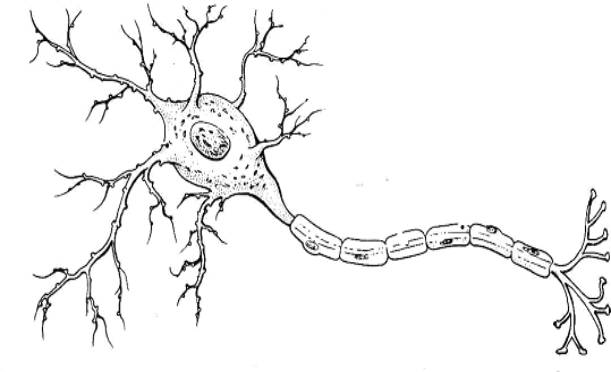 B: axonC: dendriteD: Myelin SheathE: Schwann cellF: Node of RanvierExplain how a neuron maintains a -70 mV potential. _____________________________________________________________________________________________________________________________________________ Detail the stages of the “action potential.” Use the graph and diagrams below to indicate what is happening at the membrane in each stage.  1. _____________________ 2. ________________________ 3. __________________________ 4. _________________________ 5. __________________________ 6. _________________________ 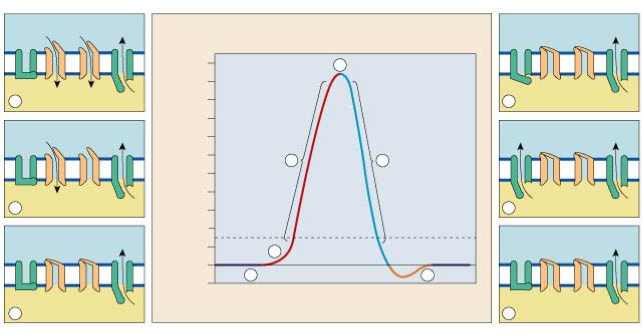 Describe what happens in the pre-synaptic axon when an impulse reaches the terminal end of the axon.      _______________________________________________How does an impulse propagate down the axon? ______________________________________________________________________________________________ Describe what happens at the synapse. _____________________________________________________________________________________________________________________________________________ How are “messages” carried...a. in neurons _______________________________________________ b. between neurons _______________________________________________10. Make some brief notes about the differential action of neurotransmitters a. norepinephrine _______________________________________________ Epinephrine_______________________________________________11. Take notes on the relationship between drug addiction and neurotransmitters    ___________________________________________________    ___________________________________________________    ___________________________________________________    ___________________________________________________14. Use the following diagram to explain how the sympathetic and parasympathetic divisions of the autonomic nervous system work together.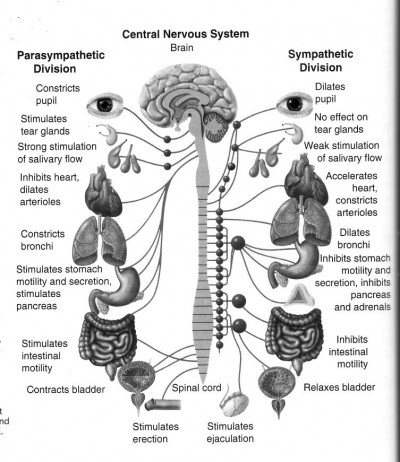   _____________________________  _____________________________  _____________________________  _____________________________  _____________________________  _____________________________  _____________________________  _____________________________15. Explain the fight-or-flight mechanism. _________________________________________________________________________________________________________________________________________________________16. List the major components of the human brain and indicate their functions.   _____________________________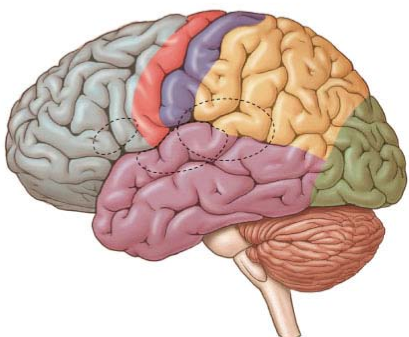   _____________________________  _____________________________  _____________________________  _____________________________  _____________________________  _____________________________  _____________________________